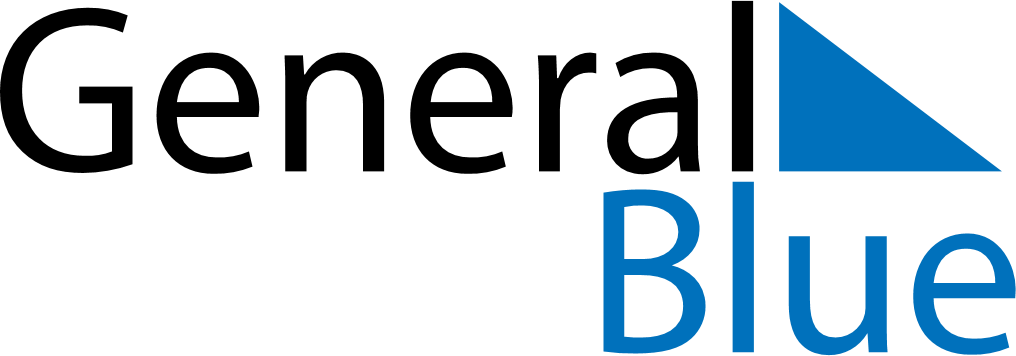 September 2025September 2025September 2025September 2025September 2025September 2025South AfricaSouth AfricaSouth AfricaSouth AfricaSouth AfricaSouth AfricaSundayMondayTuesdayWednesdayThursdayFridaySaturday123456789101112131415161718192021222324252627Heritage Day282930NOTES